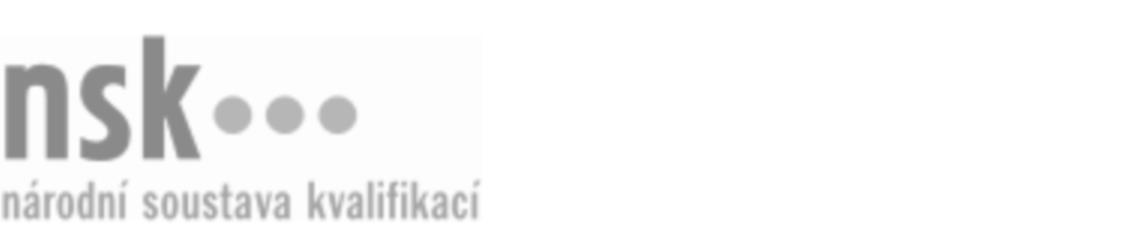 Autorizované osobyAutorizované osobyAutorizované osobyAutorizované osobyAutorizované osobyAutorizované osobyAutorizované osobyAutorizované osobyDělník/dělnice v chemické výrobě (kód: 28-059-E) Dělník/dělnice v chemické výrobě (kód: 28-059-E) Dělník/dělnice v chemické výrobě (kód: 28-059-E) Dělník/dělnice v chemické výrobě (kód: 28-059-E) Dělník/dělnice v chemické výrobě (kód: 28-059-E) Dělník/dělnice v chemické výrobě (kód: 28-059-E) Dělník/dělnice v chemické výrobě (kód: 28-059-E) Dělník/dělnice v chemické výrobě (kód: 28-059-E) Autorizující orgán:Autorizující orgán:Ministerstvo průmyslu a obchoduMinisterstvo průmyslu a obchoduMinisterstvo průmyslu a obchoduMinisterstvo průmyslu a obchoduMinisterstvo průmyslu a obchoduMinisterstvo průmyslu a obchoduMinisterstvo průmyslu a obchoduMinisterstvo průmyslu a obchoduMinisterstvo průmyslu a obchoduMinisterstvo průmyslu a obchoduMinisterstvo průmyslu a obchoduMinisterstvo průmyslu a obchoduSkupina oborů:Skupina oborů:Technická chemie a chemie silikátů (kód: 28)Technická chemie a chemie silikátů (kód: 28)Technická chemie a chemie silikátů (kód: 28)Technická chemie a chemie silikátů (kód: 28)Technická chemie a chemie silikátů (kód: 28)Technická chemie a chemie silikátů (kód: 28)Povolání:Povolání:Pomocný pracovník v chemiiPomocný pracovník v chemiiPomocný pracovník v chemiiPomocný pracovník v chemiiPomocný pracovník v chemiiPomocný pracovník v chemiiPomocný pracovník v chemiiPomocný pracovník v chemiiPomocný pracovník v chemiiPomocný pracovník v chemiiPomocný pracovník v chemiiPomocný pracovník v chemiiKvalifikační úroveň NSK - EQF:Kvalifikační úroveň NSK - EQF:222222Platnost standarduPlatnost standarduPlatnost standarduPlatnost standarduPlatnost standarduPlatnost standarduPlatnost standarduPlatnost standarduStandard je platný od: 15.01.2021Standard je platný od: 15.01.2021Standard je platný od: 15.01.2021Standard je platný od: 15.01.2021Standard je platný od: 15.01.2021Standard je platný od: 15.01.2021Standard je platný od: 15.01.2021Standard je platný od: 15.01.2021Dělník/dělnice v chemické výrobě,  29.03.2024 12:39:09Dělník/dělnice v chemické výrobě,  29.03.2024 12:39:09Dělník/dělnice v chemické výrobě,  29.03.2024 12:39:09Dělník/dělnice v chemické výrobě,  29.03.2024 12:39:09Dělník/dělnice v chemické výrobě,  29.03.2024 12:39:09Strana 1 z 2Strana 1 z 2Autorizované osobyAutorizované osobyAutorizované osobyAutorizované osobyAutorizované osobyAutorizované osobyAutorizované osobyAutorizované osobyAutorizované osobyAutorizované osobyAutorizované osobyAutorizované osobyAutorizované osobyAutorizované osobyAutorizované osobyAutorizované osobyNázevNázevNázevNázevNázevNázevKontaktní adresaKontaktní adresa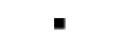 Střední průmyslová škola chemická PardubiceStřední průmyslová škola chemická PardubiceStřední průmyslová škola chemická PardubiceStřední průmyslová škola chemická PardubiceStřední průmyslová škola chemická PardubicePoděbradská 94, 53009 PardubicePoděbradská 94, 53009 PardubiceStřední průmyslová škola chemická PardubiceStřední průmyslová škola chemická PardubiceStřední průmyslová škola chemická PardubiceStřední průmyslová škola chemická PardubiceStřední průmyslová škola chemická PardubicePoděbradská 94, 53009 PardubicePoděbradská 94, 53009 PardubicePoděbradská 94, 53009 PardubicePoděbradská 94, 53009 PardubiceDělník/dělnice v chemické výrobě,  29.03.2024 12:39:09Dělník/dělnice v chemické výrobě,  29.03.2024 12:39:09Dělník/dělnice v chemické výrobě,  29.03.2024 12:39:09Dělník/dělnice v chemické výrobě,  29.03.2024 12:39:09Dělník/dělnice v chemické výrobě,  29.03.2024 12:39:09Strana 2 z 2Strana 2 z 2